August 9 & 10, 2024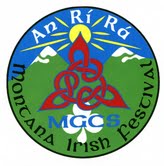 Butte, MontanaOriginal Mineyard
2024Arts and Crafts Vendor ApplicationContact InformationName:													Business Name:												Street Address:												City – State – Zip:											Phone:													E-Mail Address:												Website:												CostIt is imperative that the An Rí Rá Montana Irish Festival Committee has exact information detailed in this application.  The exact size of each vendor is necessary for the committee to properly assign location and if size is not accurately portrayed in this application entry to the festival will not be permitted unless payment for additional size is rendered.  Location is assigned and at the discretion of the committee with no exceptions.10’ X 10’ Booth Space 		$250Arts and Crafts vendor spaces are sold in 10’ X 10’ increments and if more space is needed it is an additional $200.00 for each 10’ X 10’ space.Please provide an accurate size to the vendor space needed:				Total Amount enclosed for vendor space:						Basic 110v power will be provided.  Please indicate if you need power here:Information about vendor boothIf your vendor booth is a tent you must have your own tables and chairs.  If circumstances don’t allow for tables and chairs contact vendor chairman, Shain Wolstein.Please describe below what you will be selling:Additional InformationPlease detail your vendor space and if you have special needs for operation.  Please initial	  I understand that the festival does not carry insurance to cover my personal property and that I store my equipment at my own risk.	  I have read the An Rí Rá Montana Irish Festival vendor guidelines and agree to abide by them.  Unwillingness to follow any guideline will result in removal from the festival.	  I understand that location is subject to the approval of the committee.Please sign and date this form and return the application no later than June 30, 2024 to:An Rí Rá Montana Irish FestivalAttn:  Shain Wolstein1543 34th St.Missoula, MT  59801Email:  shainwolstein@gmail.com(406) 490-9657The An Rí Rá Montana Irish Festival Committee will refuse any vendor that does not provide payment with application.  The selection is based on those applications that come in first.  No exceptions will be made.  Agreement and SignatureName (Printed)							Signature							Date								